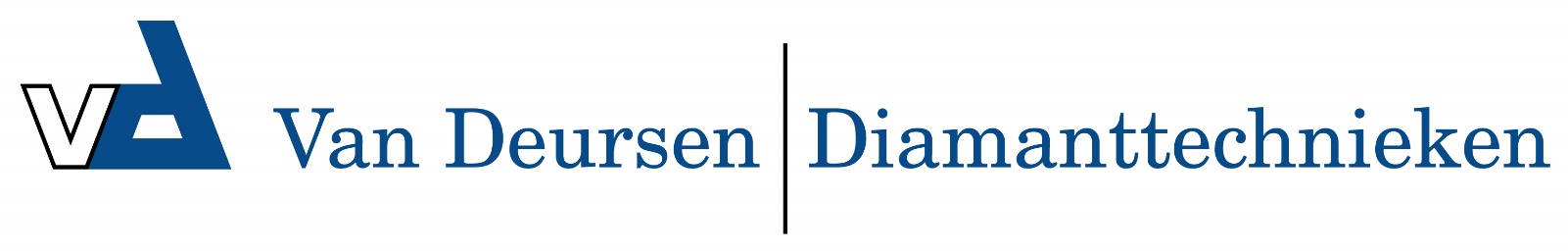 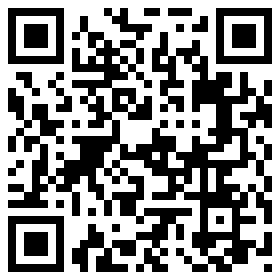 5703402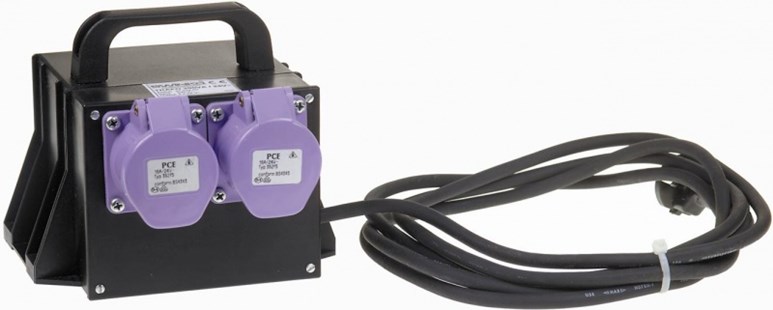 Veiligheidstrafo 24V-200VA2xCEE 24V/2P/16ATechnische gegevens:Artikelnummer57.034.02EAN code8713265019831MerkConnectraSpanning primair230 VoltSpanning secundair24 VoltVermogen200 VABeveiligingThermische beveiligingMateriaal (behuizing)slagvast kunststofContactdozen2 x CEE 2P/16A/24V/12hKabel3 meterKabelsoortH07RN-F / NWPK (neopreen)Aders/doorsnede2 x 1,0 mm²Uitgangen2 uitgangen 100 VA of 1 uitgang 200 VAGewicht5 kgAfmetingen (lxbxh)200x170x150 mm